Hope Foundation’s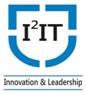 INTERNATIONAL INSTITUTE OF INFORMATION TECHNOLOGY, PUNE Mentoring Scheme - General GuidelinesMode of conducting sessions:This is not a moral values session. There will be no Dos and Don'ts.This session would go primarily on interactive basis. Out of the deliberation, general opinion on the point under discussion may be drawn, wherever applicable.It is expected that all the students will actively and spontaneously take part in the discussion, (coming out of their shell).During a semester for FE, SE and TE minimum 8 mentor sessions must be conducted and for BE minimum 5 mentor sessions must be conducted.Attendance criteria:Attendance criteria remains the same as per the other courses i.e. in principle, a student is expected to attend all the mentor sessions. The attendance should be more than 75% - whatever may be the circumstances.If a student is absent in a mentor session, ask him/her the reason for the absence in the next mentor session. If a student is absent in two consecutive mentor sessions, convey it to parents. Tell them that if students are absent, it breaks continuity of the session’s discussions.Maintaining student Profile:Mentors should update the student profile on timely basis. Maintaining a separate class notebook:Students should maintain a dedicated Notebook for mentoring sessions to take notes. At the end of every session, the Mentor may like to give a glance through and sign it.RemarksLanguage is not a bar. The students may speak in English, Hindi, or their mother- tongue.In discussions, take the students from near to far, that is, from what they know to new things and situations.The mentor sessions will take ordinary everyday situations, and not extra-ordinary situations. If we can deal with ordinary situations, hopefully we can deal with extra-ordinary situations as and when they arise.When discussing a situation, avoid the discussion on third persons. Ask the student to place himself/herself in the shoes of the third person, and speak in first person.Bring about a shift from physical things to feeling and mental needs.Do not be judgemental. Students should feel free to speak their mind frankly, without feeling the pressure of being judged. They should feel comfortable and be able to see a bond with you.Avoid talking about hostel, mess, department problems in the mentor sessions. Direct students to appropriate authorities to address these issues.